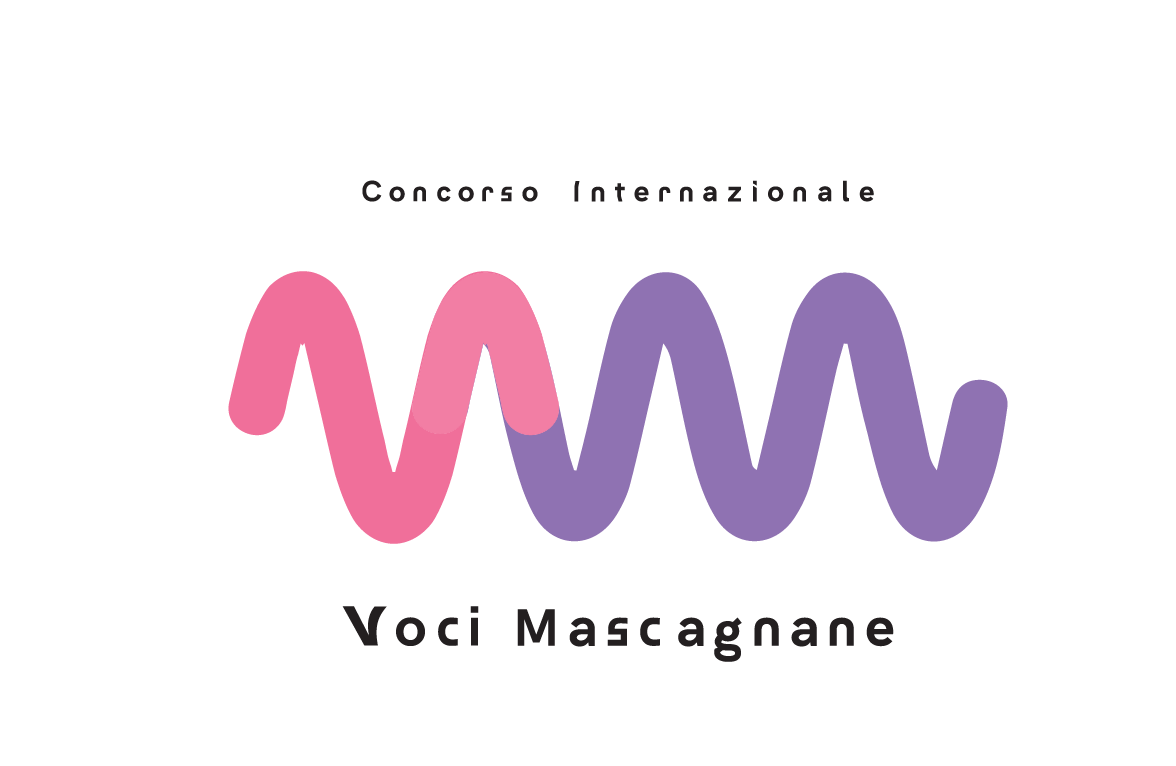 Presidente del concorso M° Roberto ScandiuzziDirettore del concorso Marco Voleri Direttore Artistico Mascagni Festival3/5 Febbraio 2022 – 1ª EdizioneConcorso Internazionale Voci Mascagnanepromosso daDipartimento Mascagni della Fondazione Teatro Goldoni di Livornocon finalità di individuare, attraverso una competizione canora per cantanti lirici, interpreti per il repertorio mascagnano e verista.Il Concorso Internazionale Voci Mascagnane, alla sua prima edizione, nasce nella prospettiva di diventare, negli anni, competizione vocale di riferimento per il repertorio mascagnano e verista, con il coinvolgimento di autorevoli esperti del settore, quali sovrintendenti teatrali, direttori artistici, registi, critici musicali e docenti di chiara fama.Il Concorso Internazionale Voci Mascagnane diventa così una competizione per cantanti lirici di riferimento per la produzione, la diffusione e lo studio dell’opera mascagnana e verista.Il Concorso Internazionale Voci Mascagnane si caratterizza per la presenza, all’interno della commissione giudicatrice, di sovrintendenti e direttori artistici di importanti teatri d’opera, in modo da offrire ai candidati un’ulteriore opportunità: quella di sostenere vere e proprie audizioni con interlocutori di alto livello.REGOLAMENTOLUOGO E DATAIl Concorso si svolgerà a Livorno, presso il Teatro Carlo Goldoni, dal 3 al 5 febbraio 2022.LIMITE D’ETA’ Il Concorso è aperto a tutti i candidati che entro il 31 dicembre 2021 abbiano un’età compresa fra i 18 e i 45 anni.3.  ISCRIZIONE E AMMISSIONE 3.1 La quota di iscrizione è pari ad € 70,00 (settanta/00), al netto delle commissioni bancarie e non è rimborsabile. La procedura di iscrizione prevede la compilazione della domanda di ammissione che il candidato troverà sui siti internet mascagnifestival.it e goldoniteatro.it La domanda di ammissione dovrà essere necessariamente corredata dei seguenti documenti nei formati: .jpg (bassa definizione - max 1024 kb).pdf, .doc, .docx, .odt.Fotocopia della carta d’identità o di altro documento equipollente;Fotocopia del codice fiscale italiano, se rilasciato, ovvero fotocopia del tax number del proprio Paese di cittadinanza;Ricevuta di bonifico bancario di Euro 70,00 da effettuarsi sul C/C  Crédit Agricole  Iban IT52Z0623013903000035470979 Bic Code/Swift CRPPIT2P424  causale del bonifico: Concorso voci mascagnane - Candidato (nome e cognome);Una fotografia a figura intera;Curriculum;3.2 I documenti dovranno essere inviati tramite posta elettronica all’indirizzo vocimascagnane@goldoniteatro.it I cittadini provenienti da Paesi Extra-UE dovranno obbligatoriamente esibire alla segreteria organizzativa, a pena di esclusione dal concorso, un idoneo titolo di ingresso nel Territorio della Repubblica Italiana, secondo quanto previsto dalla normativa vigente.3.3 Le domande dovranno pervenire alla segreteria organizzativa entro e non oltre il 15 gennaio 20223.4 In caso di domande pervenute in ritardo o con errori, incongruenze, incompletezze o mancate corrispondenze nei documenti di cui sopra e/o nei relativi dati, il candidato verrà escluso.3.5 Del pari il candidato sarà escluso nei casi in cui:si accerti che non abbia corrisposto nella sua interezza la quota di iscrizione;non si presenti nel giorno comunicato come da articolo 5.1;3.6 I concorrenti dovranno presentarsi alla segreteria del Concorso nel giorno e nell’orario comunicati dalla segreteria artistica. A seguire inizieranno le prove di concorso, che saranno svolte dai candidati in presenza sul palco del Teatro Goldoni di Livorno. La giuria del concorso sarà collegata anche in streaming usufruendo di tecnologie audio/video professionali al fine di esprimere al meglio il proprio giudizio in riferimento alle esecuzioni dei candidati. L’organizzazione del Concorso metterà a disposizione pianisti accompagnatori per lo svolgimento delle prove. I concorrenti che lo riterranno opportuno potranno avvalersi di altro pianista a proprie spese e sempre previa richiesta avanzata alla segreteria organizzativa ed autorizzazione di quest’ultima.3.7 Il candidato appartenente a paesi non comunitari dovrà essere in possesso del permesso di soggiorno. Nel caso non ne sia in possesso, il candidato dovrà indicarlo nel modulo di iscrizione insieme ai riferimenti del Consolato o Ambasciata a cui sarà avanzata la richiesta. La segreteria del Concorso provvederà ad inviare una lettera di invito che il candidato potrà presentare presso l’istituto. I candidati dovranno comunque in ogni fase del Concorso risultare in regola con le vigenti leggi in materia di immigrazione. 3.8 Nessun rimborso per le spese di viaggio sarà corrisposto ai concorrenti da parte dell’organizzazione. Su richiesta sarà inviato un elenco con i recapiti di strutture convenzionate e comunque nelle vicinanze.4. LA GIURIALa Giuria, nominata dal Direttore Artistico del Concorso, è composta da autorevoli esponenti del mondo musicale internazionale. Ogni membro della Giuria rilascerà una dichiarazione attestante l’assenza di rapporti di parentela o affinità con uno o più concorrenti. I componenti della Giuria che abbiano avuto nei due anni precedenti l’inizio delle prove rapporti didattici con uno o più concorrenti si asterranno dal voto.Il Direttore artistico potrà chiamare a far parte della Giuria nuovi membri, qualora, per impedimenti sopravvenuti, non possano essere presenti quelli designati. 5. FASI DEL CONCORSO5.1 Il Concorso Internazionale Voci Mascagnane si svolgerà dal 3 al 5 febbraio 2022 con il seguente calendario: 3 febbraio 2022			Fase eliminatoria e annuncio dei semifinalisti4 febbraio 2022			Fase semifinale e annuncio dei finalisti5 febbraio 2022			Concerto dei finalisti e proclamazione dei vincitori5.2 I candidati dovranno presentare cinque arie d’opera, di cui almeno due del repertorio mascagnano. I candidati dovranno utilizzare i propri spartiti, fornendone una copia al maestro accompagnatore. Nella fase eliminatoria il candidato dovrà eseguire un’aria mascagnana a sua scelta e a discrezione della giuria una seconda aria tra quelle indicate dal candidato. Nella fase semifinale il candidato eseguirà uno o più brani scelti della Giuria tra quelli indicati nel programma presentato. Nella fase finale il candidato eseguirà un’aria mascagnana a scelta della Giuria tra quelle indicate nel programma presentato. 5.3 I candidati ammessi alla fase eliminatoria si esibiranno, suddivisi per registro vocale, in ordine alfabetico. Tale ordine sarà rispettato anche nelle fasi successive. 5.4 Al termine di ciascuna delle fasi del Concorso, sarà data comunicazione sui siti mascagnifestival.it e/o goldoniteatro.it dei nomi dei candidati ammessi alla fase successiva nell’apposito albo. Il giudizio della fase finale sarà espresso con punteggio aritmetico risultante dalla media dei voti espressi dai singoli membri della Giuria, eliminati il voto più basso e quello più alto. A parità di punteggio avrà precedenza il candidato più giovane.5.5 I candidati dovranno rispettare scrupolosamente gli orari di convocazione di tutte le fasi del Concorso. Eventuali impedimenti o ritardi dovranno essere tempestivamente comunicati alla segreteria del Concorso. La Giuria si riserva il diritto di ogni valutazione a suo insindacabile giudizio.6. VINCITORI E PREMISono istituiti i seguenti Premi: Primo Premio - Euro 3.500 e possibilità di partecipare ad un concerto nell’ambito del “Mascagni Festival”Secondo Premio - Euro 2.500 e possibilità di partecipare ad un concerto nell’ambito del “Mascagni Festival”Terzo Premio – Euro 1.500 e possibilità di partecipare ad un concerto nell’ambito del “Mascagni Festival”Premio speciale - Euro 1.000 intitolato al tenore Galliano Masini – offerto dal circolo Galliano Masini di LivornoPREMIAZIONELa premiazione avverrà il 5 febbraio 2022. I premi in denaro verranno liquidati per intero ai vincitori tramite bonifico bancario, disposto non oltre il 31 marzo 2022. 8.  RIPRESE AUDIO E VIDEOI partecipanti prestano il proprio consenso, assicurano la propria disponibilità e autorizzano la FONDAZIONE – alla quale con il presente accordo cedono in esclusiva, trasferendoli, tutti i diritti – alle riprese fotografiche e audio-video e alla diffusione e trasmissione in diretta e/o differita (intesa anche come on demand e/o streaming), sui canali televisivi, social e/o piattaforma Youtube o comunque on line, dei loro interventi. A tal fine, i partecipanti dichiarano irrevocabilmente di non aver nulla a pretendere per nessuna ragione o titolo dalla FONDAZIONE, dalle parti autorizzate e/o dai suoi aventi e danti causa, rinunciando espressamente a qualsiasi azione e/o pretesa al riguardo, compreso il diritto di approvazione o di avanzare pretese di compenso ovvero di risarcimento, nonché, quelle, a mero titolo esemplificativo, derivanti dalla violazione della privacy, diffamazione, ovvero dal diritto allo sfruttamento commerciale del loro nome, della loro immagine, del loro volto, dell’opera interpretativa o materiale fotografico, o derivanti dall’utilizzo, dall’alterazione, dalla distorsione, dall’effetto illusorio, dalla riproduzione fallace, romanzata ovvero dall’uso composito del nome, dell’immagine, del volto, dell’opera interpretativa, del materiale fotografico.9.  ANNULLAMENTO DEL CONCORSO E’ facoltà della Direzione artistica apportare modifiche allo svolgimento del concorso al fine di garantirne il miglior esito organizzativo e artistico. Se per cause di forza maggiore il Concorso non potesse avere luogo, a insindacabile giudizio del Direttore Artistico, le iscrizioni saranno annullate e la quota di iscrizione rimborsata. Tale decisione è senza appello.10.  VALIDITA’ DEL REGOLAMENTO Il presente regolamento è pubblicato in italiano e in inglese. Solo il testo italiano ha validità ufficiale e legale. In caso di contestazioni e per ogni controversia sarà competente il Foro di Livorno. La domanda di partecipazione obbliga il concorrente all’accettazione di tutte le norme contenute nel presente bando. In caso di contestazione si farà riferimento al testo italiano del regolamento.11. PROTOCOLLO SICUREZZAIl partecipante in relazione ai rischi collegati agli spazi teatrali del Teatro Goldoni, nonché alle procedure di emergenza covid-19 dichiara di aver preso visione e accettare i documenti scaricabili dal sito https://www.goldoniteatro.it/area-tecnica/  n. 6-7-10 e 15. In particolare il documento n. 15 dovrà essere sottoscritto al momento dell’accesso a teatro.12. REGOLAMENTAZIONE DATI PERSONALIIl partecipante autorizza la Fondazione Goldoni al trattamento dei propri dati personali al fine di procedere alla sua iscrizione al Concorso Internazionale Voci Mascagnane, e per tutte le attività amministrative e promozionali che l’Associazione intendesse promuovere. Ai fini del GDPR in vigore in tutti i paesi dell’Unione Europea dal 25/5/2018 il partecipante potrà in ogni momento richiedere l’accesso ai propri dati, la modifica e/o cancellazione degli stessi.GIURIAPRESIDENTE DEL CONCORSO	M° Roberto ScandiuzziDIRETTORE DEL CONCORSO	Marco Voleri	Direttore Artistico Festival Internazionale MascagniGIURATIAlain Lanceron		Presidente Warner ClassicsGiuseppe CucciaOpera Production consultantArtistic AdministrationChina National Centre for the Performing Arts (NCPA) Beijing.Mario Menicagli	Direttore Fondazione Teatro Goldoni di LivornoEmanuele Gamba	Direttore Artistico Fondazione Teatro Goldoni di Livorno (Italia)Raffaella Murdolo	Artistic Administrator - Royal Opera Muscat (Oman)Vincenzo De Vivo	Direttore Artistico Accademia Lirica di Osimo Direttore Artistico Stagione Lirica del Teatro delle Muse di Ancona (Italia)Giorgio Appolonia	Giornalista, Autore, Saggista, Conduttore RSI Radio Svizzera Italiana (Svizzera)Fulvio Venturi	Critico Musicale, Scrittore (Italia)Daniele Borniguez Responsabile Dipartimento Musica Accademia alla Scala